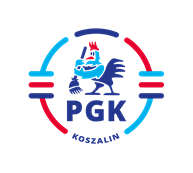 Koszalin, dnia 22.11.2021 r.Nr postępowania: 2021\S 215-564517Nr referencyjny 60             INFORMACJA Z OTWARCIA OFERT  zgodnie z art. 222 ust. 5 ustawy z dnia 11 września 2019 r.Prawo zamówień publicznych (  t.j. Dz.U. z 2021 r. poz. 1129 ). Dotyczy: Postępowania o udzielenie zamówienia publicznego prowadzonego w trybie przetargu nieograniczonego na „Dostawę  używanego pojazdu do odbioru odpadów zbieranych selektywnie,  z nadwoziem jednokomorowym o pojemności skrzyni ładunkowej minimum 16 m3, na podwoziu dwuosiowym”.Ofertę złożył jeden Wykonawca: Oferta nr 1 AUTO - HANDEL SKUP - SPRZEDAŻ Marta Faltyńska ul. Kazimierza Wielkiego 20/389-100 Nakło Nad Notecią•	wartość oferty netto 370.000,00 zł          •	Okres gwarancji na nadwozie 6 miesięcy Okres gwarancji na podwozie 3 miesiące 